The Warrawong High School parent portal provides parents with 24/7 access to their child’s data. Parents can log in to access their child's report, attendance information and class details as well as updating family contact details. All students already have access to a Student Portal that is a one-stop shop for everything they need.Using their current individual login for the school network, students can access their timetable, attendance history and reports from anywhere at any time.The Parent Portal can be accessed via:Internet: https://warrawonghs.sentral.com.au/portal2App: Sentral for Parents 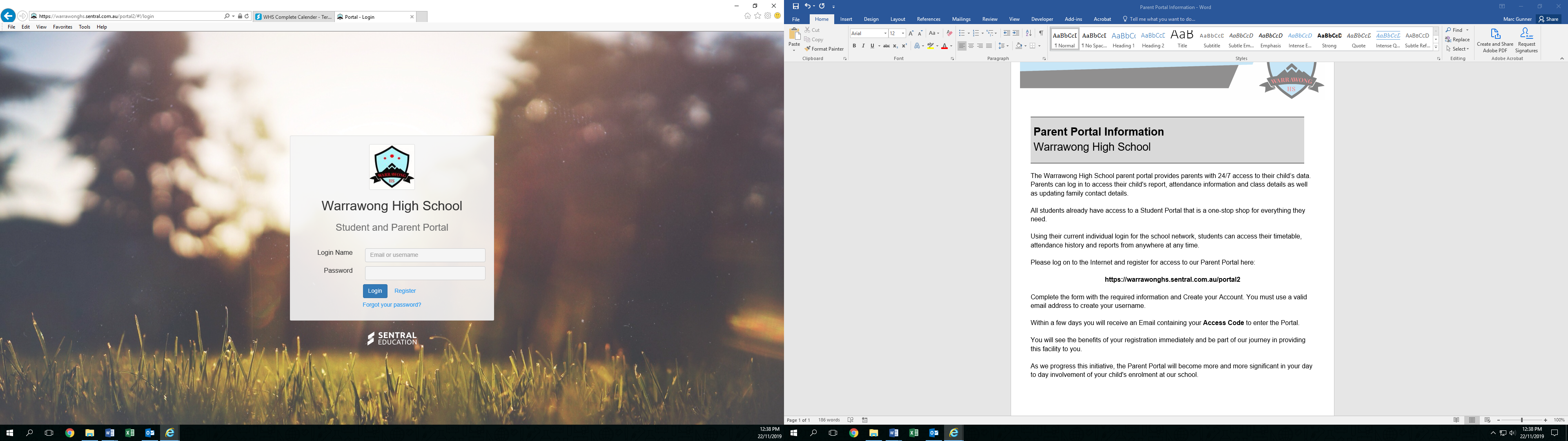 To register, complete the form with the required information and Create your Account. You must use a valid email address to create your username.Please see the attached letter containing your Access Code and Instructions to enter the Portal.You will see the benefits of your registration immediately and be part of our journey in providing this facility to you.As we progress this initiative, the Parent Portal will become more and more significant in your day to day involvement of your child's enrolment at our school.Parent Portal InformationWarrawong High School